Station5One2022-2023 Basketball Tournament SeriesStation5ONE is offering Competitive Basketball Tournaments for Boys and Girls 3rd Gr through High School.  Station5one is centrally located from all major cities.  Event Date 				     Oct 22 and 23      		Feb 18 and 19		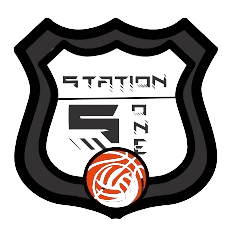 Nov 26 and 27      		Mar 11 and 12		Dec 17 and 18          	April 15 and 16				May 6 and 7 Deadline:				2 weeks before tournament Format:			Guarantee 3 gamesFee:				$125 per Team				There will be a spectator fee charged at the door.Register:			Go to our website, www.station5one.com and download the tournament 				Registration form.  Mail Forms To:				Station5One – 404 Olympia Dr. – Bloomington, Il.  61704				Make Checks Payable to:  Midwest HoopstarsContact Info:			309-662-9520 – info@station5one.com